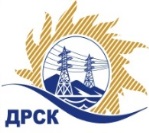 Акционерное Общество«Дальневосточная распределительная сетевая  компания»Протокол заседания Закупочной комиссии по вскрытию поступивших конвертов на переторжкуг. БлаговещенскСпособ и предмет закупки: открытый запрос предложений: «Оформление границ охранных зон по ПС 110-35 кВ по Приморскому краю» (закупка № 1289)ПРИСУТСТВОВАЛИ: члены постоянно действующей Закупочной комиссии 2-го уровня АО «ДРСК». Информация о результатах вскрытия конвертов В адрес Организатора закупки поступила 1 (одна) заявка на участие в  процедуре переторжки, конверты с которыми были размещены в электронном виде на Торговой площадке Системы B2B-ESV.Вскрытие конвертов было осуществлено в электронном сейфе Организатора закупки на Торговой площадке Системы B2B-ESV автоматически.Дата и время начала процедуры вскрытия конвертов с заявками на участие в переторжке: на Торговой площадке Системы B2B-ESV в 16:00 часов благовещенского времени 29.07.2016 г Место проведения переторжки: Торговая площадка Системы B2B-ESV.В конвертах обнаружены заявки следующих участников закупки:Ответственный секретарь Закупочной комиссии 2 уровня  АО «ДРСК»                       	      М.Г. ЕлисееваИсп. Игнатова Т.А.Тел. (4162) 397-307№ 669/ПрУ -В29.07.2016№п/пНаименование Участника закупки и место нахожденияЦена заявки до переторжки, руб. без НДС.Цена заявки после переторжки без НДС, руб.1КГУП "Хабкрайинвентаризация"  680000, Россия, Хабаровский край, г. Хабаровск, ул. Некрасова, д. 5872 881,36не поступила2ООО "Краевой кадастровый центр" 690018, Россия, Приморский край, ул. Невская д. 2 кв. 15691 554,00686 554,00